Chair, W. Charles Johnson	Call to Order 	Introduction of Council Members and Staff 	Approval of MinutesJanuary 5, 2023 (Attachment 1) *     Public Comment     Chair Report    Old BusinessWorkplan 2023 (Attachment 2) *Siemens S700 Site Visit Update (Priscilla Vargas, ADA Compliance Officer & Craig Norman, Director, Engineering & Construction)Watt & I-80 Light Rail Station Elevator Update West and East side (Speaker to be Determined) Low Floor 1 - Prototype Construction Update (Sue Bianchi, Senior Civil Engineer) SacRT GO Paratransit Services Operation Update (Ed Eugene, Transportation Superintendent)   New BusinessElection of Officers (TC&P and A&I) (Chair Johnson)TC&P Meeting Update – December 8, 2022, Acting Chair Report (Frank Trujillo) (Attachment 3) *Other Business    Announcements/Council Members Request for Information    Adjournment*Attachments are sent to committee members, key staff, and others as appropriate. Copies are available upon request.The next meeting of the Mobility Advisory Council is scheduled forMarch 2, 2023, from 2:30 to 4:30 p.m.THURSDAY, FEBRUARY 2, 2023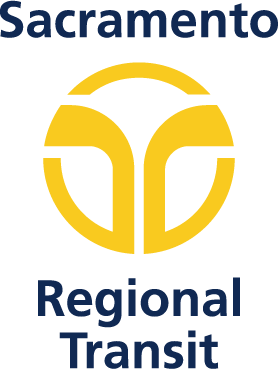 2:30 P.M. – 4:30 P.M.NOTICE TO THE PUBLICIn response to Governor's Executive Order N-25-20, the Sacramento Regional Transit(SacRT) Mobility Advisory Council (MAC) and other public meetings are closed to the public to follow state and federal guidelines on social distancing until further notice.There are options for public participation:Join Zoom Meeting 
https://us02web.zoom.us/j/9165560238 Meeting ID: 916 556 0238 
Or:One tap mobile 
+16699006833,,9165560238# US (San Jose) This agenda is available in accessible formats by request. Please direct any questions or requests to:Priscilla Vargas, ADA Compliance Officer, (279) 234-8391